Supplementary Table 1. Univariate and multivariate analyses for predictive factors of strong antibody response at each time pointOR, odds ratio; SD, standard deviation; BMI, body mass index; AE, adverse eventa Adjusted for age, sex, BMI, injection site pain after dose 1, and antipyretic use after dose 1b Adjusted for age, sex, BMI, injection site pain after dose 2, and antipyretic use after dose 2Supplementary Figure 1. Solicited adverse events after each dose.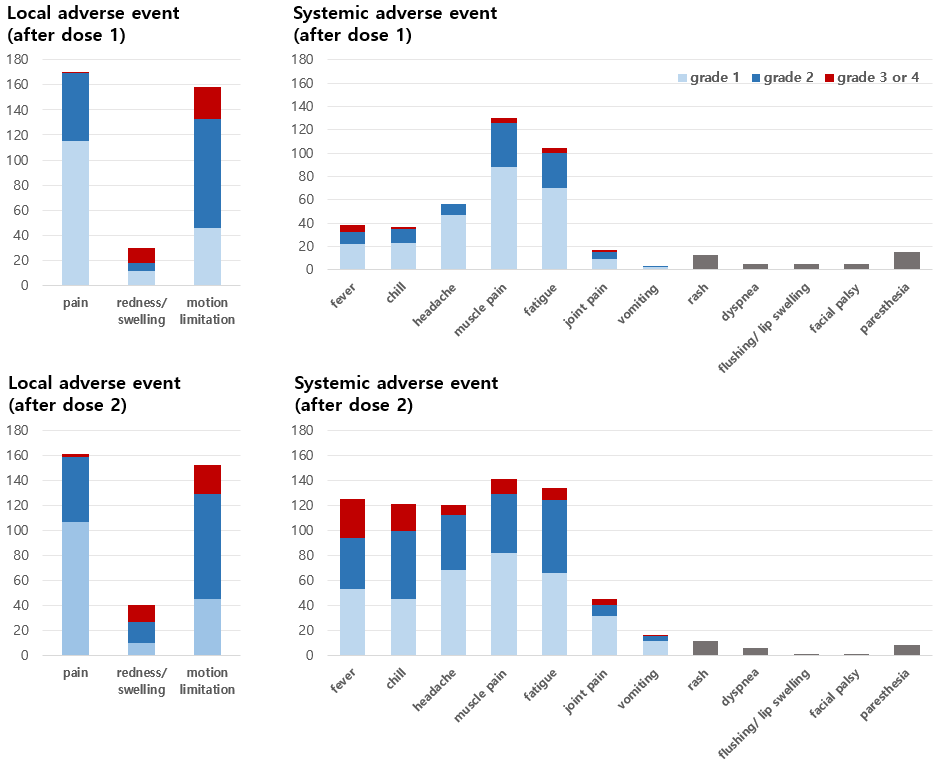 Supplementary Figure 2. Correlation between anti-SARS-CoV-2 S IgG and neutralizing antibody titer at each time point: (A) Four weeks and (B) Eight weeks after first injection.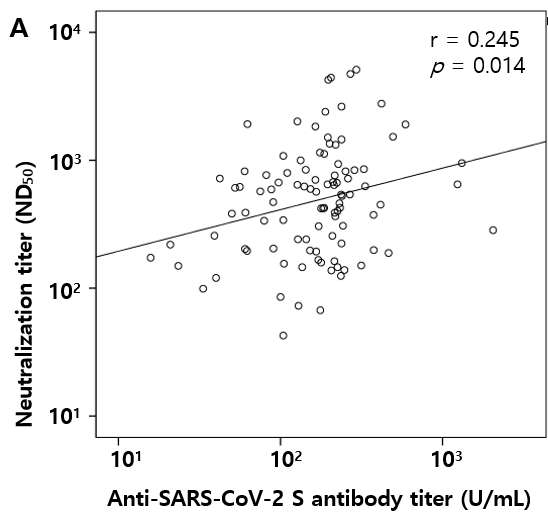 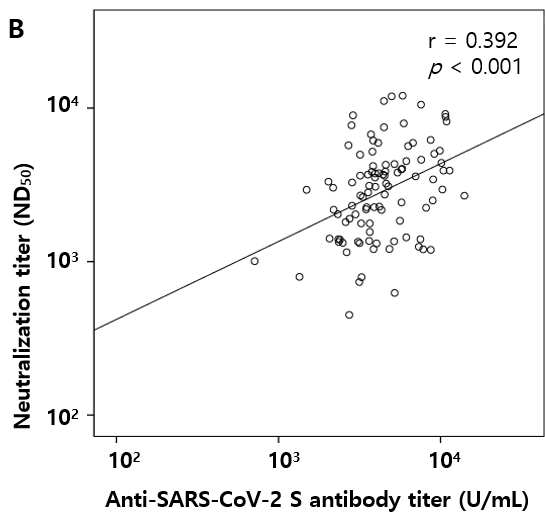 Supplementary Figure 3. Relationship of immune response with (A) highest severity of all adverse events, (B) highest severity of local adverse events, and (C) highest severity of systemic adverse events at each time point. Immune responses are presented as geometric mean titer.Supplementary Figure 4. Relationship of anti-SARS-CoV-2 S antibody response with (A) systemic SUM and SOM, and (B) localized SUM and SOM at each time point. SUM, sum of the severity scores; SoM, sum of multiplying each symptoms' severity by the duration of symptoms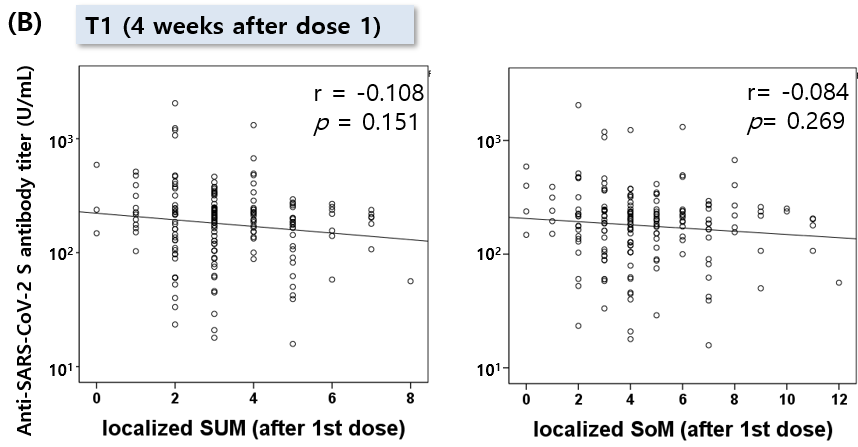 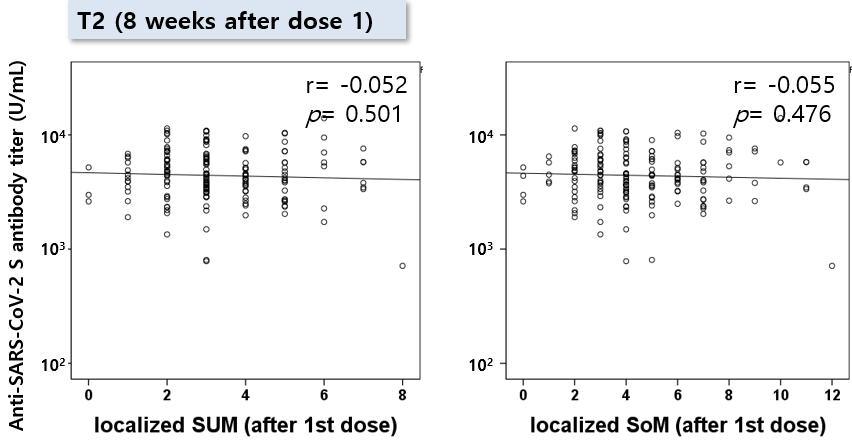 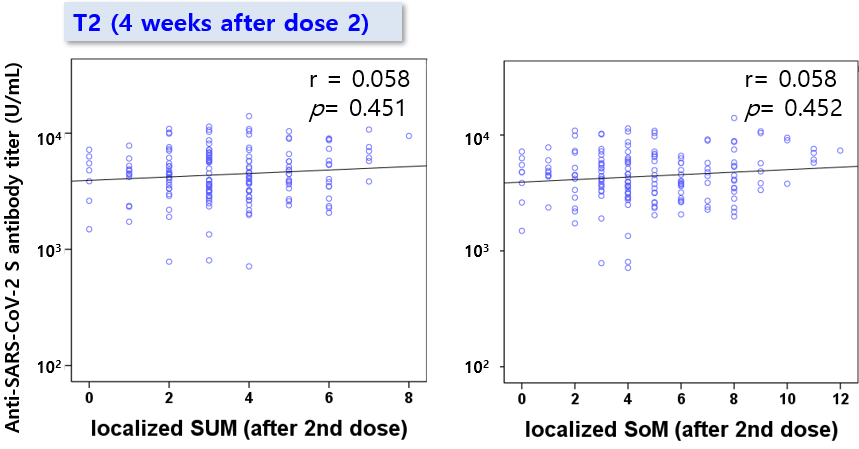 Supplementary Figure 5. Relationship of neutralizing antibody response (PRNT ND50) with (A) systemic SUM and SoM, and (B) localized SUM and SoM at each time point. PRNT, plaque reduction neutralization test; SUM, sum of the severity scores; SoM, sum of multiplying each symptoms' severity by the duration of symptoms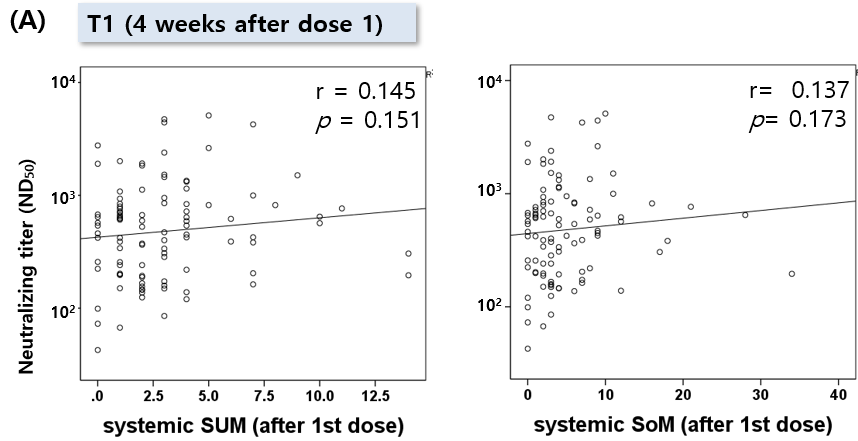 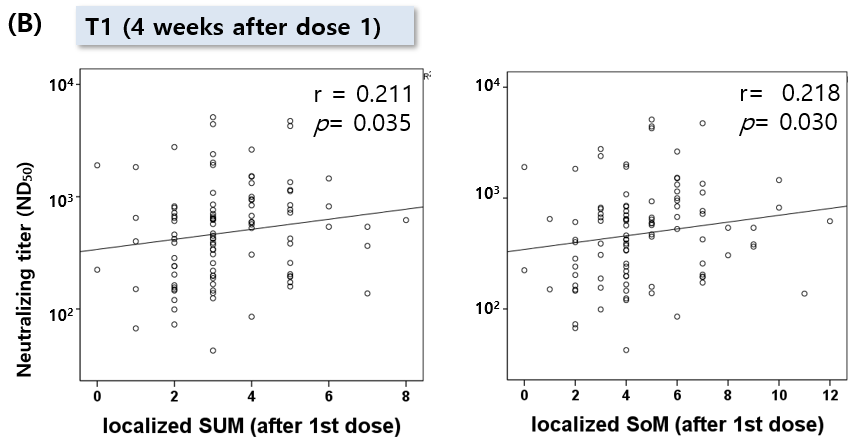 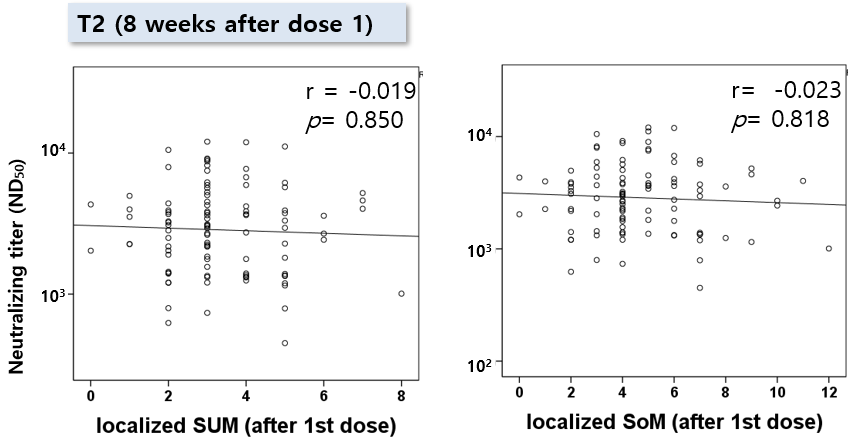 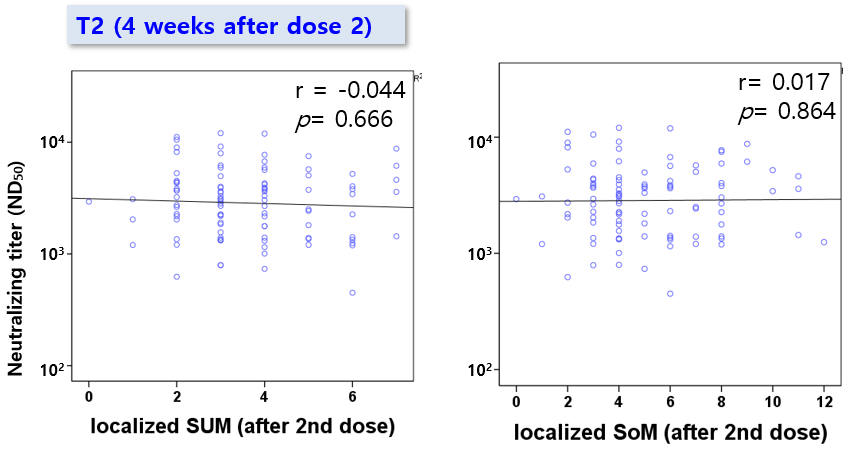 Anti-S IgG at T1Anti-S IgG at T1p-valueAdjusted OR (95% CI)Anti-S IgG at T2Anti-S IgG at T2p-valueAdjusted OR (95% CI)<250 U/mL(n=134)≥250 U/mL(n=43)p-valueAdjusted OR (95% CI)<5400 U/mL(n=111)≥5400 U/mL(n=60)p-valueAdjusted OR (95% CI)Age, year (SD)25.2 (3.6)25.9 (4.5)0.3221.036 (0.953-1.127)a25.3 (2.7)25.5 (5.4)0.7591.009 (0.931-1.094)aAge, year (SD)25.2 (3.6)25.9 (4.5)0.3221.036 (0.953-1.127)a25.3 (2.7)25.5 (5.4)0.7591.023 (0.944-1.110)bMale39 (29.1%)14 (32.6%)0.6671.223 (0.522-2.867)a72 (64.9%)46 (76.7%)0.1111.525 (0.674-3.449)aMale39 (29.1%)14 (32.6%)0.6671.223 (0.522-2.867)a72 (64.9%)46 (76.7%)0.1111.716 (0.718-4.102)bBMI, kg/m2 (SD)21.3 (2.8)22.1 (3.0)0.1031.108 (0.970-1.266)a21.8 (2.9)21.2 (2.9)0.2120.969 (0.854-1.100)aBMI, kg/m2 (SD)21.3 (2.8)22.1 (3.0)0.1031.108 (0.970-1.266)a21.8 (2.9)21.2 (2.9)0.2120.982 (0.863-1.116)bAE after dose 1Any AE134 (100%)42 (97.7%)0.243110 (99.1%)60 (100%)0.461Any local AE132 (98.5%)42 (97.7%)0.568108 (97.3%)60 (100%)0.271pain130 (97%)40 (93%)0.2260.471 (0.097-2.288)a105 (94.6%)59 (98.3%)0.2272.638 (0.297-23.399)aswelling23 (17.2%)4 (9.3%)0.21218 (16.2%)9 (15.0%)0.835Motion limitation119 (88.8%)39 (90.7%)0.49095 (85.6%)57 (95.0%)0.062Any systemic AE118 (88.1%)37 (86.0%)0.72896 (86.5%)53 (88.3%)0.731fever28 (20.9%)10 (23.3%)0.74319 (17.1%)16 (26.7%)0.140chill30 (22.4%)7 (16.3%)0.39123 (20.7%)11 (18.3%)0.709headache40 (29.9%)16 (37.2%)0.36732 (28.8%)22 (36.7%)0.293Muscle pain98 (73.1%)32 (74.4%)0.86877 (69.4%)48 (80.0%)0.135Fatigue 78 (58.2%)26 (60.5%)0.79466 (59.5%)33 (55.0%)0.573arthralgia13 (9.7%)4 (9.3%)0.60210 (9.0%)6 (10.0%)0.832vomiting3 (2.2%)0 (0.0%)0.4323 (2.7%)0 (0.0%)0.271Rash 10 (7.5%)3 (7.0%)0.60910 (9.0%)3 (5.0%)0.267dyspnea4 (3.0%)1 (2.3%)0.6484 (3.6%)1 (1.7%)0.424flushing4 (3.0%)1 (2.3%)0.6484 (3.6%)1(1.7%)0.424Facial palsy4 (3.0%)1 (2.3%)0.6484 (3.6%)1(1.7%)0.424paresthesia14 (10.4%)1 (2.3%)0.08012 (10.8%)3 (5.0%)0.200Antipyretic use81 (60.4%)26 (60.5%)0.9981.009 (0.491-2.073)a58 (52.3%)43 (71.7%)0.0142.202 (1.110-4.367)aAE after dose 2Any AE108 (97.3%)60 (100%)0.271Any local AE107 (96.4%)57 (95.0%)0.470pain104 (93.7%)57 (95.0%)0.5100.511 (0.098-2.652)bswelling21 (18.9%)17 (28.3%)0.158Motion limitation98 (88.3%)54 (90.0%)0.734Any systemic AE104 (93.7%)59 (98.3%)0.161fever76 (68.5%)49 (81.7%)0.063chill73 (65.8%)48 (80.0%)0.051headache76 (68.5%)44 (73.3%)0.507Muscle pain89 (80.2%)52 (86.7%)0.287Fatigue 86 (77.5%)48 (80.0%)0.702arthralgia29 (26.1%)16 (26.7%)0.939vomiting12 (10.8%)4 (6.7%)0.375Rash 6 (5.4%)5 (8.3%)0.330dyspnea6 (5.4%)0 (0.0%)0.071flushing1 (0.9%)0 (0.0%)0.649Facial palsy1 (0.9%)0 (0.0%)0.649paresthesia5 (4.5%)3 (5.0%)0.578Antipyretic use96 (86.5%)59 (98.3%)0.01110.033 (1.185-84.924)b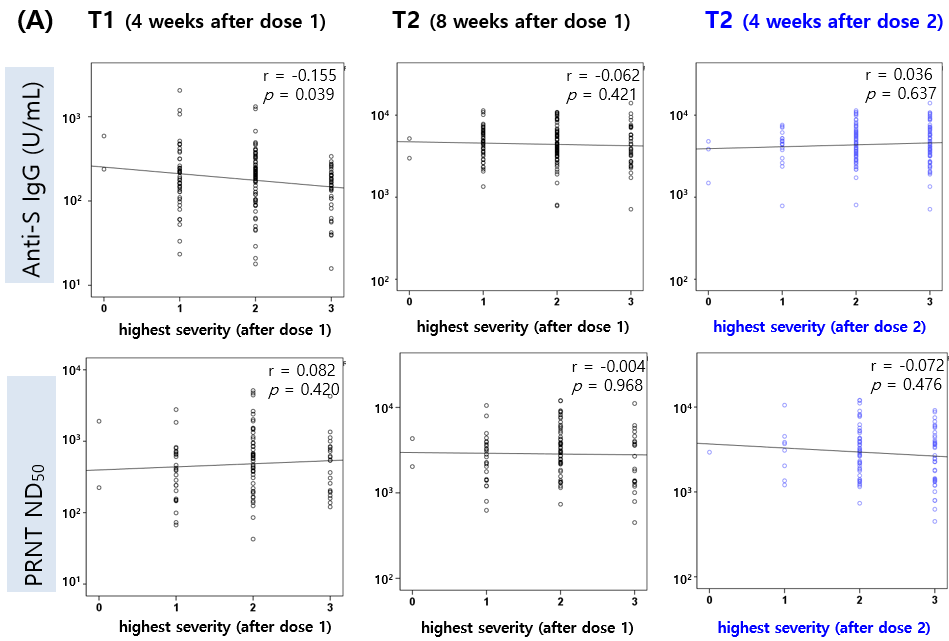 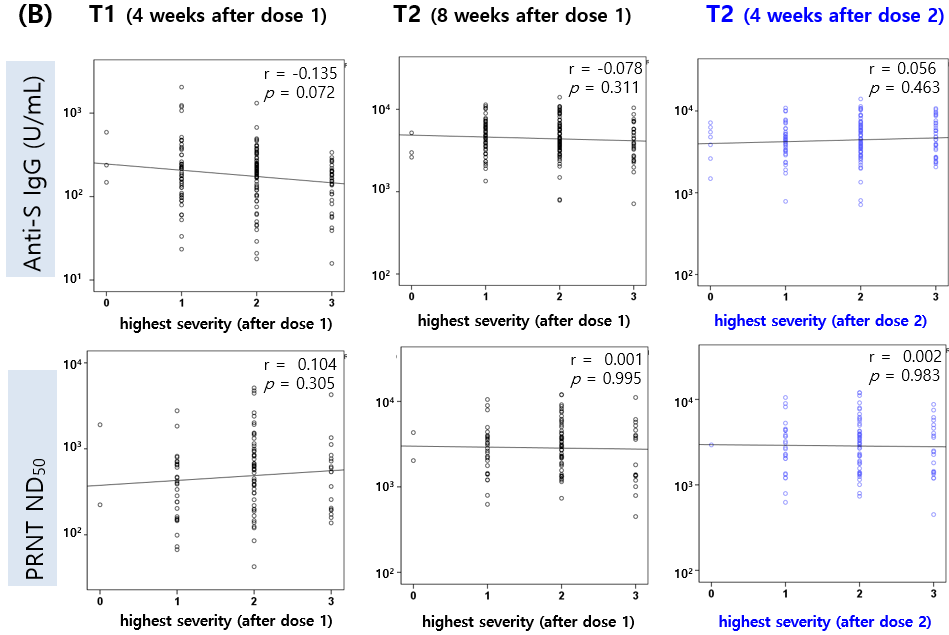 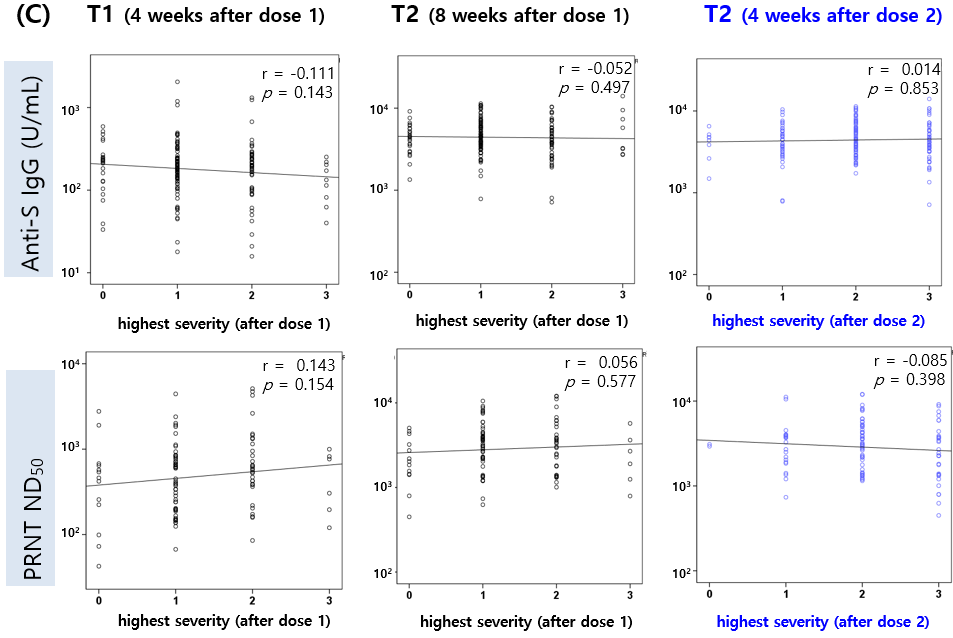 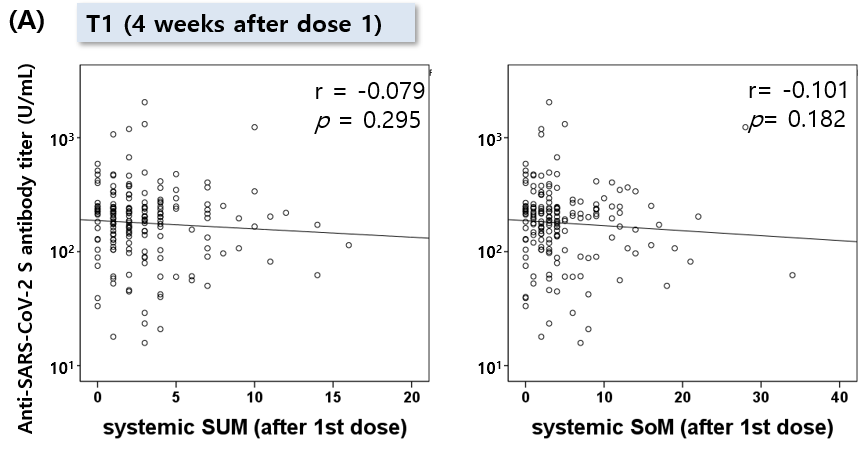 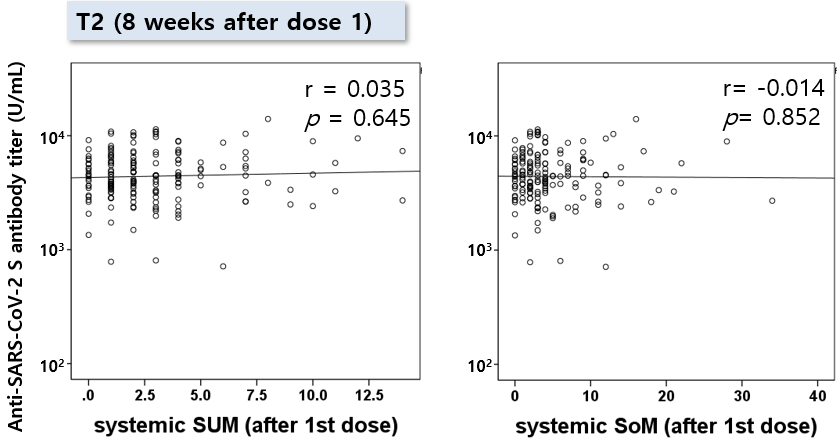 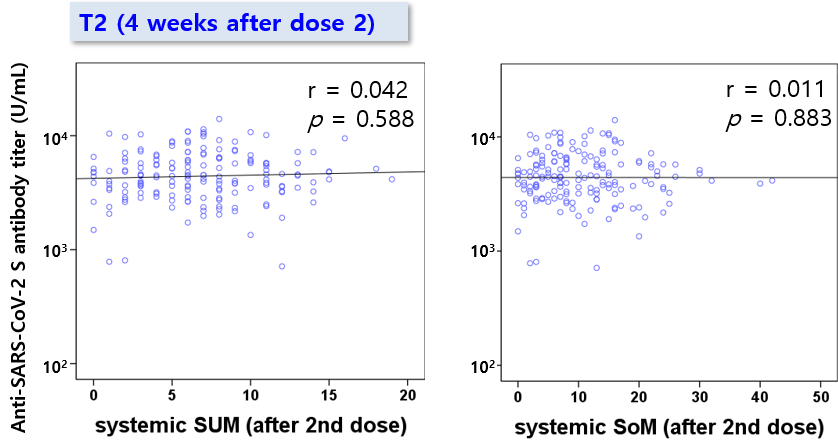 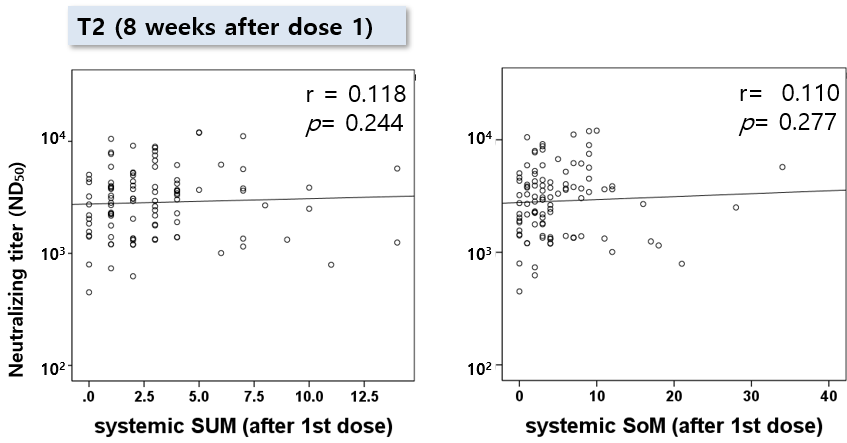 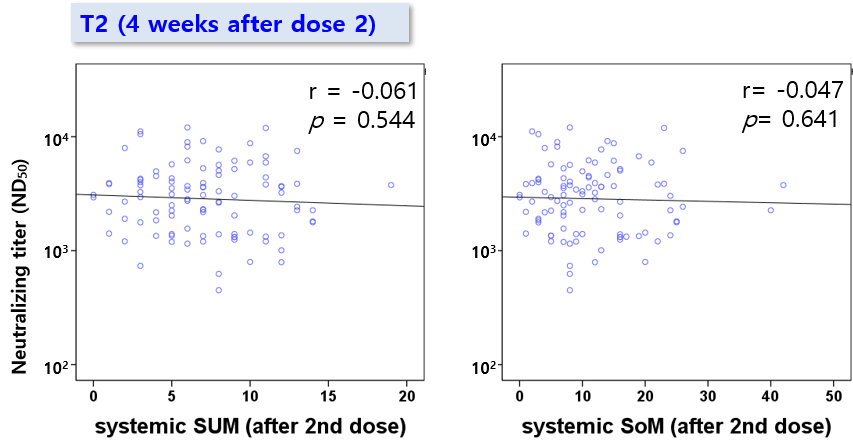 